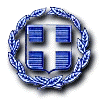 ΕΛΛΗΝΙΚΗ ΔΗΜΟΚΡΑΤΙΑ                                            Καναλλάκι:23-08-2017ΔΗΜΟΣ ΠΑΡΓΑΣ                                                            Αριθμ. Πρωτ: 8911 ΟΙΚΟΝΟΜΙΚΗ ΕΠΙΤΡΟΠΗ                                                                                                                                         ΠΡΟΣ                                                                                               1. Ευθυμίου Σωτήριο                                                                                               2. Καούρη Ιωάννη                                                                                               3. Σίσκα Ιωσήφ                                                                                               4. Ντούσκο Γεώργιο                                                                                                5. Τσούτση Δημήτριο                                                                                                6. Ζαχαριά ΝικόλαοΠΡΟΣΚΛΗΣΗ ΤΑΚΤΙΚΗΣ ΣΥΝΕΔΡΙΑΣΗΣ(Άρθρο 75 του Ν.3852/2010)Καλείστε σε τακτική συνεδρίαση της Οικονομικής Επιτροπής στις 28-08-2017, ημέρα Δευτέρα και ώρα 09:00 π.μ. στο Δημοτικό Κατάστημα στο Καναλλάκι, με τα παρακάτω θέματα ημερήσιας διάταξης:Καθορισμός όρων συνοπτικού διαγωνισμού για την προμήθεια ημιφορτηγού τύπου pick – up για τις ανάγκες της Δ.Ε Πάργας.Ανάθεση εκτέλεσης έργου: Εσωτερική Οδοποιία Τ.Κ Σταυροχωρίου (Επισκευή Τεχνικού). Ανάθεση εκτέλεσης έργου: Επισκευή της γέφυρας (σωληνωτού) και καθίζησης του δρόμου στην περιοχή ΚΙΑΦΑ Τ.Κ Λειβαδαρίου.Ανάθεση εκτέλεσης έργου: Επισκευές φθορών δρόμου προς Σαρακίνικο Τ.Κ Αγιάς.Αναμορφώσεις προϋπολογισμού οικονομικού έτους 2017.Έγκριση πρακτικού «1» αποσφράγισης και αξιολόγησης προσφορών του διαγωνισμού για την ανάθεση του έργου «Κατασκευή δημοτικού δρόμου στο όριο ρέματος στη θέση Καστελάκια Δ.Κ Πάργας». Έγκριση πρακτικού «2»  αποσφράγισης και αξιολόγησης προσφορών του συνοπτικού διαγωνισμού για την ανάθεση της σύμβασης «Προμήθεια υλικών ύδρευσης για αντικατάσταση δικτύου ύδρευσης Πάργας».Έγκριση Απόφασης Δημάρχου για την ανάθεση  προμήθειας αντλητικού συγκροτήματος  ΔΕ Πάργας με τη διαδικασία του κατεπείγοντος. Ορισμός δικαστικού επιμελητή για εκτέλεση πρωτοκόλλου διοικητικής αποβολής κατά Σκάρπου Κωνσταντίνου και κατά παντός τρίτου κατόχου.                                                                                                 Ο ΔΗΜΑΡΧΟΣ                                                                                                                   ΝΑΣΤΑΣ Μ. ΑΝΤΩΝΙΟΣ 